Pre-Flood Readiness ChecklistThis is a sample of a standard operating guideline (SOG) on this topic. You should review the content, modify as appropriate for your organization, have it reviewed by your leadership team and if appropriate your legal counsel. Once adopted, make sure the SOG is communicated to members, implemented and performance monitored for effective implementation.Purpose:To provide a checklist of actions to take (upon warning) prior to flooding events for property preservation. Procedure:Use the following form to assign tasks and document completion/action needed and assigned tasks for actions needed.This is a sample guideline furnished to you by VFIS. Your organization should review this guideline and make the necessary modifications to meet your organization’s needs. The intent of this guideline is to assist you in reducing exposure to the risk of injury, harm or damage to personnel, property and the general public. For additional information on this topic, contact your VFIS Risk Control representative.References:VFIS “Pre-Flood Readiness Checklist”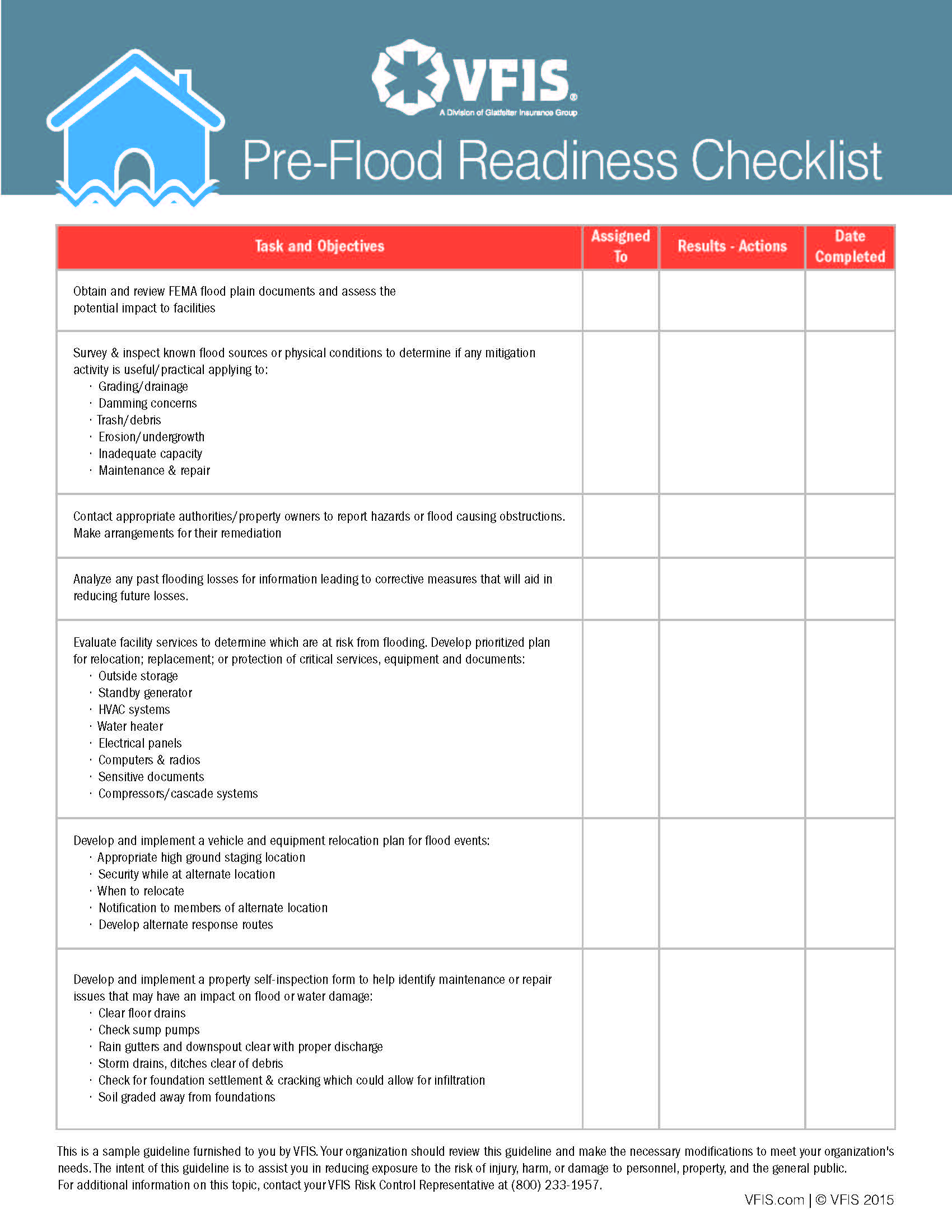 REPLACE WITH YOUR MASTHEADREPLACE WITH YOUR MASTHEADREPLACE WITH YOUR MASTHEAD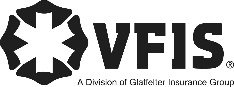 SOG Title:SOG Title:SOG Number:SOG Number:Original Date:Revision Date:ABC Fire Department General Operating GuidelineABC Fire Department General Operating GuidelineABC Fire Department General Operating Guideline